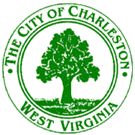 Municipal Planning CommissionDecember 6, 2017 3:00 p.m.City Service Center – 915 Quarrier Street – Conference RoomAgenda  Call to OrderUnfinished BusinessNew BusinessRezoning: Bill No. 7770 amending the Zoning Ordinance of the City of Charleston, West Virginia, enacted the 1st day of January 2006, as amended, and the map made a part thereof, by rezoning from an R-4 district to an R-6 district, those certain six lots land situate at 1307 Grant Street, 1309 Grant Street, 1311 Grant Street, 1310 2nd Avenue, 1312 2nd Avenue and 1314 2nd Avenue, Charleston, West Virginia.Miscellaneous Business Kanawha County Planning Commission updatesMinutes of the November 8, MPC meetingAnnouncementsAdjournment